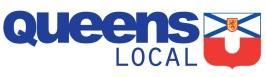 QUEENS LOCAL NSTUDonation Request Application Form2020-2021Name (Person or Group making the request): ___________________________________If a group, name the contact person: 		____________________________________Position of the contact person:		____________________________________School: _____________________________________ Phone: _____________________Address: ________________________________________________________________Principal’s Signature: ________________________________ Date: ________________Amount Requested (not to exceed $200.00): ___________ (Please attach a brief budget)Purpose of the Donation: Who is the target group for this money?Please summarize the activities planned:  How would this donation benefit the target group? How would giving your school money benefit the Local? How will the Queens Local NSTU funding for the project be acknowledged? Has your school ever received a Queens Local Donation for this project in the past?Yes ⁬ 		No ⁬------------------------------------------------------------------------------------------------------------Please don’t fill in this partIt is not part of your applicationDate received:		______________________	Donation Granted:	Yes ⁬ 		No ⁬Amount:		$________________Notes:__________________________________________________________________________________________________________________________________________________________________________________________________________________________________________________________________________________________Queens Local NSTULocal GrantsWe ask that schools fill out the Donation Request Form and submit them to Claudine Leblanc at claudineleblanc@nstu.ca by our first round deadline of  December 1st, 2020  or our second round deadline of March 1st, 2021Criteria for the Local Donations are as follows:Grants are not to exceed $200.00The funds will not be used to fund any extra-curricular travelThe funds will not subsidize the cost of substitute teachersAs a general rule, the funds will not be used to buy or replace capital equipmentThe funds will not be used to replace the Board’s or the school’s responsibility to fund the programAs every year is unique, past awards will not be precedent setting.  However, preference will be given to first time applicantsPast receipt of a grant shall not guarantee a similar decision in the futureInnovative activities will be given priorityQueens Local’s role as a sponsor, shall be fully and publicly recognizedWe encourage your school to take advantage of the monies that are available and schools are permitted to submit more than one application as long as the initiatives are separate.Sarah Tutty Queens Local PresidentKelly BroganQueens Local VP Professional Development 